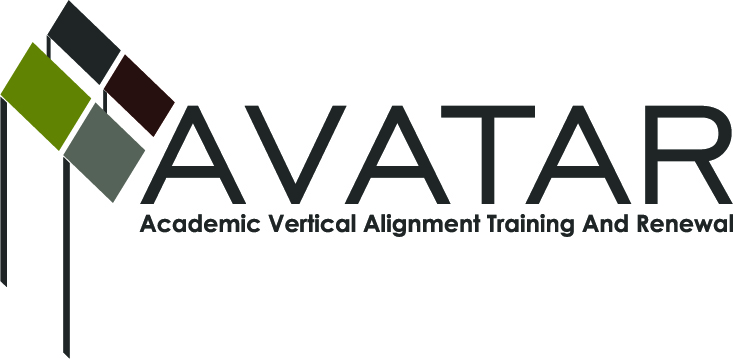 AVATAR Partnership Region 10Meeting/Session Documentation FormForm should be completed after each meeting and given to the Regional AVATAR Coordinator/FacilitatorAgenda Format Key:  P = Presentation, F = Feedback, D = Decision-Making, W = Work Group, O = Other, with explanationAVATAR Meeting MinutesMeeting Participant ListMeeting:Region 10 AVATAR Team MeetingRegion 10 AVATAR Team MeetingRegion 10 AVATAR Team MeetingRegion 10 AVATAR Team MeetingRegion 10 AVATAR Team MeetingMeeting Purpose:Phase Three Implementation Planning MeetingPhase Three Implementation Planning MeetingPhase Three Implementation Planning MeetingPhase Three Implementation Planning MeetingPhase Three Implementation Planning MeetingDate:September 11, 2012Start Time:5 PMEnd Time:7 PMMeeting Coordinator/ Facilitator:Chris KanouseLocation:Location:Brookhaven College room X1008Brookhaven College room X1008Meeting Recorder:Marilyn LynchMeeting Timekeeper:Meeting Timekeeper:Marilyn LynchMarilyn LynchTimeTopicFormatDiscussion LeaderDesired Outcome5:00-5:45 PMKey Learnings from 2011-2012 Team MembersF = Individual summariesChris KanouseCollect baseline data to inform next steps5:45-6:30 PMIdentify Local Data Collections for 2012-2013P = PowerpointChris KanouseReview sample data sources to inform data collection for 2012-20136:30-7 PMEstablish 2012-2013 Goals and Create 2012-2013 Action PlansW GChris KanouseList general goals to be finalized at the next meetingAction ItemPerson ResponsibleDue DateFinalize data elements for 2012-2013 focusAVATAR Team MembersOctober 22, 2012Identify Dallas ISD administrators and 1 new teacher to join 2012-2013 teamChris Kanouse and Marilyn LynchOctober 22, 2012NotesNotesNotesList of Team Member Goals1.   Extend work begun last year/take action2.  Reach administrative levels at DISD3.  Create sustainability/scalability4.  See changes occur5.  Involve interested individuals in iPad projectSummary Information of topics discussedCurriculum alignment doneThe concerns include policies, processes, student expectations, levels of responsibilities and rigor disconnects.  Math and chemistry sequences need to be aligned to support students" concept development "Learning Frameworks"  Cross Curricular Disciplines:  Teaching how to learn, study skills, note taking, and taking initiative Addressing gaps is difficult because so many subtle differencesAgreed to add new members at October 22nd meeting that will support the administrative influence needed to help create systemic changes at the campus and district levels.List of Team Member Goals1.   Extend work begun last year/take action2.  Reach administrative levels at DISD3.  Create sustainability/scalability4.  See changes occur5.  Involve interested individuals in iPad projectSummary Information of topics discussedCurriculum alignment doneThe concerns include policies, processes, student expectations, levels of responsibilities and rigor disconnects.  Math and chemistry sequences need to be aligned to support students" concept development "Learning Frameworks"  Cross Curricular Disciplines:  Teaching how to learn, study skills, note taking, and taking initiative Addressing gaps is difficult because so many subtle differencesAgreed to add new members at October 22nd meeting that will support the administrative influence needed to help create systemic changes at the campus and district levels.List of Team Member Goals1.   Extend work begun last year/take action2.  Reach administrative levels at DISD3.  Create sustainability/scalability4.  See changes occur5.  Involve interested individuals in iPad projectSummary Information of topics discussedCurriculum alignment doneThe concerns include policies, processes, student expectations, levels of responsibilities and rigor disconnects.  Math and chemistry sequences need to be aligned to support students" concept development "Learning Frameworks"  Cross Curricular Disciplines:  Teaching how to learn, study skills, note taking, and taking initiative Addressing gaps is difficult because so many subtle differencesAgreed to add new members at October 22nd meeting that will support the administrative influence needed to help create systemic changes at the campus and district levels.NameTitleOrganization/InstitutionClaire BambroughChemistry FacultyBrookhaven CollegeRachmad TjachyadiChemistry FacultyDallas ISD (W.T. White HS)Michelle PorterChemistry FacultyDallas ISD (Jefferson HS)Diana MasonChemistry FacultyUniversity of North TexasMaria OnaAlgebra II Faculty Dallas ISD (Jefferson HS)Czarina ReyesAlgebra II FacultyBrookhaven CollegeMary Ann TeelAlgebra II FacultyUniversity of North TexasDon PerryExecutive DirectorDallas County Community College DistrictMarilyn LynchAssociate Vice PresidentBrookhaven CollegeJulie GlassUndergraduate Associate DeanUniversity of North TexasChris KanouseProgram DirectorRegion 10 ESC